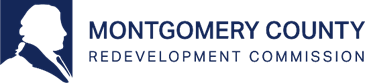 Montgomery County Redevelopment CommissionRegular Meeting Wednesday, November 10, 2021Fusion 54 – 3rd Floor5:00 pmAGENDAIn Person & Via Zoomhttps://us02web.zoom.us/j/89547246817?pwd=ZEt6dFVjMktQSFUzaTlXaVhZZGc1UT09Meeting ID: 895 4724 6817 
Passcode: 938778Call to Order By Chairman Ron DickersonConsideration of Minutes 	  October 13, 2021New Business	Approve Tempur Sealy Bond Taxpayer Agreement	Resolution 2021-7:  Resolution Approving BondApprove ClaimsOther BusinessAdjournmentMontgomery County acknowledges its responsibility to comply with the Americans with Disabilities Act of 1990.  In order to assist individuals with disabilities who require special services (i.e. sign interpretive services, alternative audio/visual devices, and amanuenses) for participation in or access to County sponsored public programs, services, and/or meetings, the County requests that individuals makes requests for these services forty-eight (48) hours ahead of the scheduled program, service, and/or meeting.  To make arrangements, contact ADA/Title VI Coordinator Lori Dossett @ 765-361-2623.Note:  Annual Meeting @ 5:30 pm - Same Zoom Login